                                            FOR OFFICIAL USE ONLY (U//FOUO)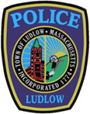 LUDLOW POLICE ARREST LOGMonday, February 8, 2021To: dfarmer@turley.com, 	        online@repub.com,          ludlowregister@turley.com,        news@wwlp.com,         tips@westernmassnews.com,         reportit@wwlp.com       jsnowden@turley.com       mharrison@turley.com        bshepcomm@gmail.com.The following were reportable custodial arrests from January 25th 2021 through February 6th	 2021. Those arrested will appear at future dates in Palmer District Court and are innocent until proven guilty.  The Ludlow Police Department responded to 519 calls for service from Monday, January 25th, 2021 through Saturday, February 6th 2021.  The department’s police officers made 11 Arrests or Summons/Warrant Arrests, (Summons arrests are not listed).  There were 1 Domestic Assault-related arrests.  Per Massachusetts law- names of persons arrested for domestic violence charges CAN NOT be publicly disseminated before a public court arraignment.  There was 1 arrest for Mental Health Warrants, 0 arrests for Protective Custody and there were 1 Juvenile Arrests or Summons.  January 27, 2021@3:00AM 1 Arrest Involving:-A&B ON FAMILY/HOUSEHOLD MEMBER-WITNESS/JUROR/POLICE/COURT OFFICIAL, INTIMIDATEFebruary 2, 2021@6:14PM JONES, VICTOR T, 28 of Springfield, was arrested on East Street for;-FIREARM, POSSESS LARGE CAPACITY-POSSESSION OF AMMUNITION W/O ID CARD-DRUG, POSSESS CLASS A (HEROIN)-CONTRIBUTE TO DELINQUENCY OF CHILD-OPERATING AFTER SUSPENSION OR REVOKED REGISTRATION-UNINSURED MOTOR VEHICLE-SPEEDING RATE OF SPEED EXCEEDING POSTED LIMIT-DRUG, POSSESS TO DISTRIB CLASS A (HEROIN)-UNLAWFUL POSSESSION OF LARCE CAPACITY FEEDING DEVICEFor more information, please visit us at http://ludlowpolice.com/The Ludlow Police Department Sergeant Sean KnoxLudlow Police Department612 Chapin St. Ludlow, MA 01056(413)583-8305 Ext# 2208Fax: (413)583-8283	sknox@ludlowpolice.com	For case specific details please contact; Chief Daniel J. ValadasLudlow Police Department612 Chapin St. Ludlow, MA 01056(413)583-8305Fax: (413)583-8283	dvaladas@ludlowpolice.comDISCLAIMER: This document is //FOR OFFICIAL USE ONLY (U//FOUO). This e-mail and any files transmitted with it are confidential or the property of the Ludlow Police Department, and disclosures or distribution to anyone other than the intended recipient without prior written permission is prohibited. ~ This e-mail is intended solely for the use of the individual or entity to which this e-mail is addressed. ~ The information contained in this message may contain information that is protected by law (See Electronic Communications Privacy Act, 18 USC 2510-2521). If you are not one of the named recipient(s), you are hereby notified that any disclosure, copying, or distribution is strictly prohibited.~ If you have reason to believe that you have received this message in error, please notify the Ludlow Police Department immediately by calling 413-583-8305 and by permanently deleting this message immediately without disclosure of any of its contents.~ Any other use, retention, dissemination, forwarding, printing or copying of this email is strictly prohibited.                                              FOR OFFICIAL USE ONLY (U//FOUO)